Osnovna škola Antuna Mihanovića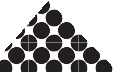 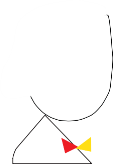 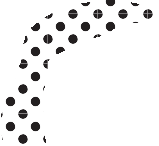 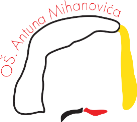 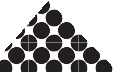 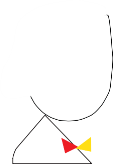 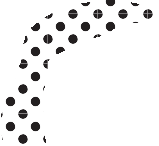 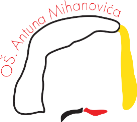 Dubečka 5, ZagrebTel: 01 29 24 862, 29 24 863E-mail: ured@os-amihanovica-zg.skole.hrwww.os-amihanovica-zg.skole.hrKlasa: 003-06/19-01/01UR. BROJ: 251-133/01-19-2U Zagrebu, 22.10.2019	ČLANOVIMA ŠKOLSKOG ODBORA                                                                              OŠ ANTUNA MIHANOVIĆAPOZIVna III. sjednicu Školskog odbora OŠ Antuna Mihanovića, koja će se održati u četvrtak, 31. listopada 2019., s početkom u 17 sati u prostorima OŠ Antuna MihanovićaDNEVNI RED1. Verifikacija zapisnika sa prošle sjednice Školskog odbora;2. Donošenje odluke o zasnivanju radnog odnosa po raspisanom natječaju za radno mjesto      učitelja/ice matematike;3. Donošenje odluke o zasnivanju radnog odnosa po raspisanom natječaju za radno mjesto      učitelja/ice razredne nastave;4. Donošenje procedure izdavanja naloga za službeni put;5. Pitanja, prijedlozi, obavijestiMolimo da dolazak na sjednicu ŠO potvrdite  putem e- mail adrese Škole.S poštovanjem,                                                                          Predsjednik Školskog odbora:                                                                                                   Dalibor Blažević, prof